Przedmiotem zamówienia jest zakup wyposażenia, w tym pomocy dydaktycznych dla Zespołu Szkół nr 12 w Lublinie przy ul. Sławinkowskiej 50 w części III - „Dostawa książek, słowników i pomocy dydaktycznych dla biblioteki szkolnej"Wykonawca dostarczy przedmioty objęte zamówieniem fabrycznie nowe, nieużywane oraz kompletne oraz nie obciążone prawami na rzecz osób trzecich i nie będą naruszały praw osób trzecich oraz będą spełniały wymogi prawa polskiego i europejskiego.Przedmiotem zamówienia jest zakup wyposażenia, w tym pomocy dydaktycznych dla Zespołu Szkół nr 12 w Lublinie przy ul. Sławinkowskiej 50 w części III - „Dostawa książek, słowników i pomocy dydaktycznych dla biblioteki szkolnej"Wykonawca dostarczy przedmioty objęte zamówieniem fabrycznie nowe, nieużywane oraz kompletne oraz nie obciążone prawami na rzecz osób trzecich i nie będą naruszały praw osób trzecich oraz będą spełniały wymogi prawa polskiego i europejskiego.Przedmiotem zamówienia jest zakup wyposażenia, w tym pomocy dydaktycznych dla Zespołu Szkół nr 12 w Lublinie przy ul. Sławinkowskiej 50 w części III - „Dostawa książek, słowników i pomocy dydaktycznych dla biblioteki szkolnej"Wykonawca dostarczy przedmioty objęte zamówieniem fabrycznie nowe, nieużywane oraz kompletne oraz nie obciążone prawami na rzecz osób trzecich i nie będą naruszały praw osób trzecich oraz będą spełniały wymogi prawa polskiego i europejskiego.Przedmiotem zamówienia jest zakup wyposażenia, w tym pomocy dydaktycznych dla Zespołu Szkół nr 12 w Lublinie przy ul. Sławinkowskiej 50 w części III - „Dostawa książek, słowników i pomocy dydaktycznych dla biblioteki szkolnej"Wykonawca dostarczy przedmioty objęte zamówieniem fabrycznie nowe, nieużywane oraz kompletne oraz nie obciążone prawami na rzecz osób trzecich i nie będą naruszały praw osób trzecich oraz będą spełniały wymogi prawa polskiego i europejskiego.Przedmiotem zamówienia jest zakup wyposażenia, w tym pomocy dydaktycznych dla Zespołu Szkół nr 12 w Lublinie przy ul. Sławinkowskiej 50 w części III - „Dostawa książek, słowników i pomocy dydaktycznych dla biblioteki szkolnej"Wykonawca dostarczy przedmioty objęte zamówieniem fabrycznie nowe, nieużywane oraz kompletne oraz nie obciążone prawami na rzecz osób trzecich i nie będą naruszały praw osób trzecich oraz będą spełniały wymogi prawa polskiego i europejskiego.Przedmiotem zamówienia jest zakup wyposażenia, w tym pomocy dydaktycznych dla Zespołu Szkół nr 12 w Lublinie przy ul. Sławinkowskiej 50 w części III - „Dostawa książek, słowników i pomocy dydaktycznych dla biblioteki szkolnej"Wykonawca dostarczy przedmioty objęte zamówieniem fabrycznie nowe, nieużywane oraz kompletne oraz nie obciążone prawami na rzecz osób trzecich i nie będą naruszały praw osób trzecich oraz będą spełniały wymogi prawa polskiego i europejskiego.Przedmiotem zamówienia jest zakup wyposażenia, w tym pomocy dydaktycznych dla Zespołu Szkół nr 12 w Lublinie przy ul. Sławinkowskiej 50 w części III - „Dostawa książek, słowników i pomocy dydaktycznych dla biblioteki szkolnej"Wykonawca dostarczy przedmioty objęte zamówieniem fabrycznie nowe, nieużywane oraz kompletne oraz nie obciążone prawami na rzecz osób trzecich i nie będą naruszały praw osób trzecich oraz będą spełniały wymogi prawa polskiego i europejskiego.LEKTURY SZKOLNE- w twardej oprawie ( w przypadku braku takiego rozwiązania dopuszcza się oprawę miękką)LEKTURY SZKOLNE- w twardej oprawie ( w przypadku braku takiego rozwiązania dopuszcza się oprawę miękką)LEKTURY SZKOLNE- w twardej oprawie ( w przypadku braku takiego rozwiązania dopuszcza się oprawę miękką)LEKTURY SZKOLNE- w twardej oprawie ( w przypadku braku takiego rozwiązania dopuszcza się oprawę miękką)LEKTURY SZKOLNE- w twardej oprawie ( w przypadku braku takiego rozwiązania dopuszcza się oprawę miękką)LEKTURY SZKOLNE- w twardej oprawie ( w przypadku braku takiego rozwiązania dopuszcza się oprawę miękką)LEKTURY SZKOLNE- w twardej oprawie ( w przypadku braku takiego rozwiązania dopuszcza się oprawę miękką)Lp.Opis przedmiotu zamówieniaOpis przedmiotu zamówieniaOpis przedmiotu zamówieniaJedn. miaryJedn. miaryIlość1Fredro A. – Zemsta. Fredro A. – Zemsta. Fredro A. – Zemsta. szt.szt.502Kochanowski J. – Fraszki, pieśni i treny (V, VII, VIII)  Kochanowski J. – Fraszki, pieśni i treny (V, VII, VIII)  Kochanowski J. – Fraszki, pieśni i treny (V, VII, VIII)  szt.szt.103Krasicki I. – Bajki (Malarze, Człowiek i zdrowie, Dzieci i żaby, Jagnię i wilcy, Lis i wilk)Krasicki I. – Bajki (Malarze, Człowiek i zdrowie, Dzieci i żaby, Jagnię i wilcy, Lis i wilk)Krasicki I. – Bajki (Malarze, Człowiek i zdrowie, Dzieci i żaby, Jagnię i wilcy, Lis i wilk)szt.szt.104Mickiewicz A. - Dziady część II. Mickiewicz A. - Dziady część II. Mickiewicz A. - Dziady część II. szt.szt.505Sienkiewicz  H.– Krzyżacy.Sienkiewicz  H.– Krzyżacy.Sienkiewicz  H.– Krzyżacy.szt.szt.506Białoszewski M. -  Pamiętnik z powstania warszawskiego.Białoszewski M. -  Pamiętnik z powstania warszawskiego.Białoszewski M. -  Pamiętnik z powstania warszawskiego.szt.szt.307Christine A. - Klątwa starej stróżki.Christine A. - Klątwa starej stróżki.Christine A. - Klątwa starej stróżki.szt.szt.408Conan Doyle A. - Przygody Sherlocka Holmesa. Conan Doyle A. - Przygody Sherlocka Holmesa. Conan Doyle A. - Przygody Sherlocka Holmesa. szt.szt.309Dickens Ch.- Opowieść wigilijnaDickens Ch.- Opowieść wigilijnaDickens Ch.- Opowieść wigilijnaszt.szt.3010Gaarder J. - Świat Zofii.Gaarder J. - Świat Zofii.Gaarder J. - Świat Zofii.szt.szt.2511Gaarder J. – Przepowiednia Dżokera.Gaarder J. – Przepowiednia Dżokera.Gaarder J. – Przepowiednia Dżokera.szt.szt.3012Le Guin U. - Czarnoksiężnik z Archipelagu. Le Guin U. - Czarnoksiężnik z Archipelagu. Le Guin U. - Czarnoksiężnik z Archipelagu. szt.szt.4013Homer -  Iliada. Homer -  Iliada. Homer -  Iliada. szt.szt.4014Homer – Odyseja.  Homer – Odyseja.  Homer – Odyseja.  szt.szt.1515Kamiński A. -  Kamienie na szaniec. Kamiński A. -  Kamienie na szaniec. Kamiński A. -  Kamienie na szaniec. szt.szt.5016Kleinbaum N. H. – Stowarzyszenie umarłych poetów.Kleinbaum N. H. – Stowarzyszenie umarłych poetów.Kleinbaum N. H. – Stowarzyszenie umarłych poetów.szt.szt.4017Mickiewicz A. - Pan Tadeusz. Mickiewicz A. - Pan Tadeusz. Mickiewicz A. - Pan Tadeusz. szt.szt.2518Molier – Skąpiec. Molier – Skąpiec. Molier – Skąpiec. szt.szt.4019Orwell G. -  Folwark zwierzęcy. Orwell G. -  Folwark zwierzęcy. Orwell G. -  Folwark zwierzęcy. szt.szt.5020Parandowski J. - Przygody Odyseusza. Parandowski J. - Przygody Odyseusza. Parandowski J. - Przygody Odyseusza. szt.szt.3021Parandowski J. -  Mitologia.Parandowski J. -  Mitologia.Parandowski J. -  Mitologia.szt.szt.5022Prus B. -  Lalka.Prus B. -  Lalka.Prus B. -  Lalka.szt.szt.1023Schmitt E.E.  - Oskar i pani Róża.Schmitt E.E.  - Oskar i pani Róża.Schmitt E.E.  - Oskar i pani Róża.szt.szt.3024Schmitt E.E.  – Kiedy byłem dziełem sztuki.Schmitt E.E.  – Kiedy byłem dziełem sztuki.Schmitt E.E.  – Kiedy byłem dziełem sztuki.szt.szt.5025Sienkiewicz H. - Quo vadis. Sienkiewicz H. - Quo vadis. Sienkiewicz H. - Quo vadis. szt.szt.4026Słowacki J. – Balladyna. Słowacki J. – Balladyna. Słowacki J. – Balladyna. szt.szt.5027Sofokles – Antygona.Sofokles – Antygona.Sofokles – Antygona.szt.szt.3028Szekspir W. - Romeo i Julia. Szekspir W. - Romeo i Julia. Szekspir W. - Romeo i Julia. szt.szt.5029Tolkien J.R.R. - Hobbit, czyli tam i z powrotem.Tolkien J.R.R. - Hobbit, czyli tam i z powrotem.Tolkien J.R.R. - Hobbit, czyli tam i z powrotem.szt.szt.4030Tolkien J.R.R. - Władca pierścieni. Tom 1. Drużyna Pierścienia. Tolkien J.R.R. - Władca pierścieni. Tom 1. Drużyna Pierścienia. Tolkien J.R.R. - Władca pierścieni. Tom 1. Drużyna Pierścienia. szt.szt.1031Żeromski S. - Syzyfowe prace. Żeromski S. - Syzyfowe prace. Żeromski S. - Syzyfowe prace. szt.szt.5032Herling-Grudziński G. – Inny świat.Herling-Grudziński G. – Inny świat.Herling-Grudziński G. – Inny świat.szt.szt.233Huelle P. – Weiser Dawidek.Huelle P. – Weiser Dawidek.Huelle P. – Weiser Dawidek.szt.szt.134Huxley A. – Nowy wspaniały świat.Huxley A. – Nowy wspaniały świat.Huxley A. – Nowy wspaniały świat.szt.szt.235Kapuściński R. – Cesarz.Kapuściński R. – Cesarz.Kapuściński R. – Cesarz.szt.szt.236Kosik R.- Felix, Net i Nika oraz teoretycznie możliwa katastrofa; - Felix, Net i Nika oraz Bunt Maszyn;- Felix, Net i Nika oraz Orbitalny Spisek 2. Mała ArmiaKosik R.- Felix, Net i Nika oraz teoretycznie możliwa katastrofa; - Felix, Net i Nika oraz Bunt Maszyn;- Felix, Net i Nika oraz Orbitalny Spisek 2. Mała ArmiaKosik R.- Felix, Net i Nika oraz teoretycznie możliwa katastrofa; - Felix, Net i Nika oraz Bunt Maszyn;- Felix, Net i Nika oraz Orbitalny Spisek 2. Mała Armiaszt.szt.11137Kosik R. – Gang Niewidzialnych Ludzi.Kosik R. – Gang Niewidzialnych Ludzi.Kosik R. – Gang Niewidzialnych Ludzi.szt.szt.338Lem S. – Bajki robotów.Lem S. – Bajki robotów.Lem S. – Bajki robotów.szt.szt.539Libera A. – Madame.Libera A. – Madame.Libera A. – Madame.szt.szt.340Mitchel  M. - Przeminęło z wiatrem. Mitchel  M. - Przeminęło z wiatrem. Mitchel  M. - Przeminęło z wiatrem. szt.szt.341Mrożek S. – Opowiadania.Mrożek S. – Opowiadania.Mrożek S. – Opowiadania.szt.szt.542Musierowicz M. - Opium w rosole.Musierowicz M. - Opium w rosole.Musierowicz M. - Opium w rosole.szt.szt.543Musierowicz M. – Kwiat kalafiora.Musierowicz M. – Kwiat kalafiora.Musierowicz M. – Kwiat kalafiora.szt.szt.544Niziurski E. – Sposób na Alcybiadesa.Niziurski E. – Sposób na Alcybiadesa.Niziurski E. – Sposób na Alcybiadesa.szt.szt.245Olczak-Ronikier J. – W ogrodzie pamięci.Olczak-Ronikier J. – W ogrodzie pamięci.Olczak-Ronikier J. – W ogrodzie pamięci.szt.szt.246Pieśń o Rolandzie. Pieśń o Rolandzie. Pieśń o Rolandzie. szt.szt.547Pratchett T. – Mort.Pratchett T. – Mort.Pratchett T. – Mort.szt.szt.348Pratchett T. – Świat Dysku. Kolor magii.- Świat Dysku. Trzy wiedźmy.Pratchett T. – Świat Dysku. Kolor magii.- Świat Dysku. Trzy wiedźmy.Pratchett T. – Świat Dysku. Kolor magii.- Świat Dysku. Trzy wiedźmy.szt.szt.1149Prus B. -  Z legend dawnego Egiptu.Prus B. -  Z legend dawnego Egiptu.Prus B. -  Z legend dawnego Egiptu.szt.szt.250Sofokles  - Król Edyp.Sofokles  - Król Edyp.Sofokles  - Król Edyp.szt.szt.551Stone I. – Udręka i ekstaza.Stone I. – Udręka i ekstaza.Stone I. – Udręka i ekstaza.szt.szt.252Szekspir W. -  Hamlet.Szekspir W. -  Hamlet.Szekspir W. -  Hamlet.szt.szt.553Szekspir W. -  Makbet. Szekspir W. -  Makbet. Szekspir W. -  Makbet. szt.szt.554Terakowska D. -  Córka Czarownic.Terakowska D. -  Córka Czarownic.Terakowska D. -  Córka Czarownic.szt.szt.1055Terakowska D. -  W Krainie Kota.Terakowska D. -  W Krainie Kota.Terakowska D. -  W Krainie Kota.szt.szt.1056Terakowska D. -  Tam, gdzie spadają Anioły.Terakowska D. -  Tam, gdzie spadają Anioły.Terakowska D. -  Tam, gdzie spadają Anioły.szt.szt.1057Tischner J. – Historia filozofii po góralsku.Tischner J. – Historia filozofii po góralsku.Tischner J. – Historia filozofii po góralsku.szt.szt.158Twain T. - Pamiętniki Adama i Ewy. Twain T. - Pamiętniki Adama i Ewy. Twain T. - Pamiętniki Adama i Ewy. szt.szt.559Wojtyszko M. – Bromba i filozofia.Wojtyszko M. – Bromba i filozofia.Wojtyszko M. – Bromba i filozofia.szt.szt.260Wojtyszko M. – Bromba i psychologia.Wojtyszko M. – Bromba i psychologia.Wojtyszko M. – Bromba i psychologia.szt.szt.261Akademia Pana Kleksa- adaptacja filmowa lektury szkolnej na płycie DVDAkademia Pana Kleksa- adaptacja filmowa lektury szkolnej na płycie DVDAkademia Pana Kleksa- adaptacja filmowa lektury szkolnej na płycie DVDszt.szt.162Dzieci z Bullerbyn. - adaptacja filmowa lektury szkolnej na płycie DVDDzieci z Bullerbyn. - adaptacja filmowa lektury szkolnej na płycie DVDDzieci z Bullerbyn. - adaptacja filmowa lektury szkolnej na płycie DVDszt.szt.163Ania z Zielonego Wzgórza- adaptacja filmowa lektury szkolnej na płycie DVDAnia z Zielonego Wzgórza- adaptacja filmowa lektury szkolnej na płycie DVDAnia z Zielonego Wzgórza- adaptacja filmowa lektury szkolnej na płycie DVDszt.szt.164Władca Pierścieni.Filmowa trylogia. ( reż. Peter Jacson)- adaptacja filmowa lektury szkolnej na płycie DVDWładca Pierścieni.Filmowa trylogia. ( reż. Peter Jacson)- adaptacja filmowa lektury szkolnej na płycie DVDWładca Pierścieni.Filmowa trylogia. ( reż. Peter Jacson)- adaptacja filmowa lektury szkolnej na płycie DVDszt.szt.165Zemsta. ( reż. Andrzej Wajda) - adaptacja filmowa lektury szkolnej na płycie DVDZemsta. ( reż. Andrzej Wajda) - adaptacja filmowa lektury szkolnej na płycie DVDZemsta. ( reż. Andrzej Wajda) - adaptacja filmowa lektury szkolnej na płycie DVDszt.szt.166Śluby panieńskie. ( reż. Krystyna Janda)- adaptacja filmowa lektury szkolnej na płycie DVDŚluby panieńskie. ( reż. Krystyna Janda)- adaptacja filmowa lektury szkolnej na płycie DVDŚluby panieńskie. ( reż. Krystyna Janda)- adaptacja filmowa lektury szkolnej na płycie DVDszt.szt.167Pan Tadeusz - adaptacja filmowa lektury szkolnej na płycie DVDPan Tadeusz - adaptacja filmowa lektury szkolnej na płycie DVDPan Tadeusz - adaptacja filmowa lektury szkolnej na płycie DVDszt.szt.168Skąpiec. (reż. Jean Girault i Louis de Funes- adaptacja filmowa lektury szkolnej na płycie DVD)Skąpiec. (reż. Jean Girault i Louis de Funes- adaptacja filmowa lektury szkolnej na płycie DVD)Skąpiec. (reż. Jean Girault i Louis de Funes- adaptacja filmowa lektury szkolnej na płycie DVD)szt.szt.169Igraszki z diabłem. ( reż. Tadeusz Lis) - adaptacja filmowa lektury szkolnej na płycie DVDIgraszki z diabłem. ( reż. Tadeusz Lis) - adaptacja filmowa lektury szkolnej na płycie DVDIgraszki z diabłem. ( reż. Tadeusz Lis) - adaptacja filmowa lektury szkolnej na płycie DVDszt.szt.170Balladyna.- adaptacja filmowa lektury szkolnej na płycie DVDBalladyna.- adaptacja filmowa lektury szkolnej na płycie DVDBalladyna.- adaptacja filmowa lektury szkolnej na płycie DVDszt.szt.171Hamlet- adaptacja filmowa lektury szkolnej na płycie DVDHamlet- adaptacja filmowa lektury szkolnej na płycie DVDHamlet- adaptacja filmowa lektury szkolnej na płycie DVDszt.szt.172Syzyfowe prace - adaptacja filmowa lektury szkolnej na płycie DVDSyzyfowe prace - adaptacja filmowa lektury szkolnej na płycie DVDSyzyfowe prace - adaptacja filmowa lektury szkolnej na płycie DVDszt.szt.173Quo vadis - adaptacja filmowa lektury szkolnej na płycie DVDQuo vadis - adaptacja filmowa lektury szkolnej na płycie DVDQuo vadis - adaptacja filmowa lektury szkolnej na płycie DVDszt.szt.174Opowieść wigilijna - adaptacja filmowa lektury szkolnej na płycie DVDOpowieść wigilijna - adaptacja filmowa lektury szkolnej na płycie DVDOpowieść wigilijna - adaptacja filmowa lektury szkolnej na płycie DVDszt.szt.175W pustyni i w puszczy- adaptacja filmowa lektury szkolnej na płycie DVDW pustyni i w puszczy- adaptacja filmowa lektury szkolnej na płycie DVDW pustyni i w puszczy- adaptacja filmowa lektury szkolnej na płycie DVDszt.szt.176Plastusiowy pamiętnik. - adaptacja filmowa lektury szkolnej na płycie DVDPlastusiowy pamiętnik. - adaptacja filmowa lektury szkolnej na płycie DVDPlastusiowy pamiętnik. - adaptacja filmowa lektury szkolnej na płycie DVDszt.szt.177W 80 dni dookoła świata.- adaptacja filmowa lektury szkolnej na płycie DVDW 80 dni dookoła świata.- adaptacja filmowa lektury szkolnej na płycie DVDW 80 dni dookoła świata.- adaptacja filmowa lektury szkolnej na płycie DVDszt.szt.178Moralność pani Dulskiej- adaptacja filmowa lektury szkolnej na płycie DVDMoralność pani Dulskiej- adaptacja filmowa lektury szkolnej na płycie DVDMoralność pani Dulskiej- adaptacja filmowa lektury szkolnej na płycie DVDszt.szt.179Świętoszek - adaptacja filmowa lektury szkolnej na płycie DVDŚwiętoszek - adaptacja filmowa lektury szkolnej na płycie DVDŚwiętoszek - adaptacja filmowa lektury szkolnej na płycie DVDszt.szt.180Trylogia. Pakiet.- adaptacja filmowa lektury szkolnej na płycie DVDTrylogia. Pakiet.- adaptacja filmowa lektury szkolnej na płycie DVDTrylogia. Pakiet.- adaptacja filmowa lektury szkolnej na płycie DVDszt.szt.181Opowieści z Narnii. Trylogia.- adaptacja filmowa lektury szkolnej na płycie DVDOpowieści z Narnii. Trylogia.- adaptacja filmowa lektury szkolnej na płycie DVDOpowieści z Narnii. Trylogia.- adaptacja filmowa lektury szkolnej na płycie DVDszt.szt.182Pianista.- adaptacja filmowa lektury szkolnej na płycie DVDPianista.- adaptacja filmowa lektury szkolnej na płycie DVDPianista.- adaptacja filmowa lektury szkolnej na płycie DVDszt.szt.183Lista Schindlera. - adaptacja filmowa lektury szkolnej na płycie DVDLista Schindlera. - adaptacja filmowa lektury szkolnej na płycie DVDLista Schindlera. - adaptacja filmowa lektury szkolnej na płycie DVDszt.szt.184Dzieci Sendlerowej- adaptacja filmowa lektury szkolnej na płycie DVDDzieci Sendlerowej- adaptacja filmowa lektury szkolnej na płycie DVDDzieci Sendlerowej- adaptacja filmowa lektury szkolnej na płycie DVDszt.szt.185Gladiator- adaptacja filmowa lektury szkolnej na płycie DVDGladiator- adaptacja filmowa lektury szkolnej na płycie DVDGladiator- adaptacja filmowa lektury szkolnej na płycie DVDszt.szt.186Troja.- adaptacja filmowa lektury szkolnej na płycie DVDTroja.- adaptacja filmowa lektury szkolnej na płycie DVDTroja.- adaptacja filmowa lektury szkolnej na płycie DVDszt.szt.187Krzyżacy- adaptacja filmowa lektury szkolnej na płycie DVDKrzyżacy- adaptacja filmowa lektury szkolnej na płycie DVDKrzyżacy- adaptacja filmowa lektury szkolnej na płycie DVDszt.szt.188Królowa Śniegu.- adaptacja filmowa lektury szkolnej na płycie DVDKrólowa Śniegu.- adaptacja filmowa lektury szkolnej na płycie DVDKrólowa Śniegu.- adaptacja filmowa lektury szkolnej na płycie DVDszt.szt.189Tajemniczy ogród. Reż. Holland Agnieszka- adaptacja filmowa lektury szkolnej na płycie DVDTajemniczy ogród. Reż. Holland Agnieszka- adaptacja filmowa lektury szkolnej na płycie DVDTajemniczy ogród. Reż. Holland Agnieszka- adaptacja filmowa lektury szkolnej na płycie DVDszt.szt.190Charlie i fabryka czekolady-  adaptacja filmowa na płycie DVDCharlie i fabryka czekolady-  adaptacja filmowa na płycie DVDCharlie i fabryka czekolady-  adaptacja filmowa na płycie DVDszt.szt.191Królewna Śnieżka i siedmiu krasnoludków- adaptacja filmowa lektury szkolnej na płycie DVDKrólewna Śnieżka i siedmiu krasnoludków- adaptacja filmowa lektury szkolnej na płycie DVDKrólewna Śnieżka i siedmiu krasnoludków- adaptacja filmowa lektury szkolnej na płycie DVDszt.szt.192Baśnie i bajki polskie.- adaptacja filmowa lektury szkolnej na płycie DVDBaśnie i bajki polskie.- adaptacja filmowa lektury szkolnej na płycie DVDBaśnie i bajki polskie.- adaptacja filmowa lektury szkolnej na płycie DVDszt.szt.193Kubuś Puchatek i przyjaciele.- adaptacja filmowa lektury szkolnej na płycie DVDKubuś Puchatek i przyjaciele.- adaptacja filmowa lektury szkolnej na płycie DVDKubuś Puchatek i przyjaciele.- adaptacja filmowa lektury szkolnej na płycie DVDszt.szt.194Ten obcy- adaptacja lektury szkolnej na płycie CDTen obcy- adaptacja lektury szkolnej na płycie CDTen obcy- adaptacja lektury szkolnej na płycie CDszt.szt.195Lekcje przestrogi. Filmowy pakiet edukacyjny na 5 płytach DVD o współczesnych zagrożeniach młodzieży - narkotyki, alkohol, uzależnienie od komputera, przemoc, sekty. Reżyser Dariusz Regucki.Lekcje przestrogi. Filmowy pakiet edukacyjny na 5 płytach DVD o współczesnych zagrożeniach młodzieży - narkotyki, alkohol, uzależnienie od komputera, przemoc, sekty. Reżyser Dariusz Regucki.Lekcje przestrogi. Filmowy pakiet edukacyjny na 5 płytach DVD o współczesnych zagrożeniach młodzieży - narkotyki, alkohol, uzależnienie od komputera, przemoc, sekty. Reżyser Dariusz Regucki.zestawzestaw196Opowiastki familijne. Zbiór opowiadań składający się z 7 części. Autor:  Andrzejczuk Beata. Wydawnictwo:  Rafael Dom Wydawniczy  Wszystkie części na płytach CD. Format:  MP3  Opowiastki familijne. Zbiór opowiadań składający się z 7 części. Autor:  Andrzejczuk Beata. Wydawnictwo:  Rafael Dom Wydawniczy  Wszystkie części na płytach CD. Format:  MP3  Opowiastki familijne. Zbiór opowiadań składający się z 7 części. Autor:  Andrzejczuk Beata. Wydawnictwo:  Rafael Dom Wydawniczy  Wszystkie części na płytach CD. Format:  MP3  zestawzestaw197Duszyńska J. - Cudaczek Wyśmiewaczek.Duszyńska J. - Cudaczek Wyśmiewaczek.Duszyńska J. - Cudaczek Wyśmiewaczek.szt.szt.3098Janczarski Cz. - Jak Wojtek został strażakiem.Janczarski Cz. - Jak Wojtek został strażakiem.Janczarski Cz. - Jak Wojtek został strażakiem.szt.szt.3099Januszewska H. - Kopciuszek.Januszewska H. - Kopciuszek.Januszewska H. - Kopciuszek.szt.szt.30100Jaworczakowa M. - Jacek, Wacek i Pankracek.Jaworczakowa M. - Jacek, Wacek i Pankracek.Jaworczakowa M. - Jacek, Wacek i Pankracek.szt.szt.30101Kownacka M. - Plastusiowy pamiętnik.Kownacka M. - Plastusiowy pamiętnik.Kownacka M. - Plastusiowy pamiętnik.szt.szt.30102Papuzińska J. - Nasza mama czarodziejka.Papuzińska J. - Nasza mama czarodziejka.Papuzińska J. - Nasza mama czarodziejka.szt.szt.30103Grabowski J.-  Puc, Bursztyn i goście.Grabowski J.-  Puc, Bursztyn i goście.Grabowski J.-  Puc, Bursztyn i goście.szt.szt.50104Lofting H. - Doktor Dolittle i jego zwierzęta.Lofting H. - Doktor Dolittle i jego zwierzęta.Lofting H. - Doktor Dolittle i jego zwierzęta.szt.szt.40105Michałkow S. - Nie płacz koziołku.Michałkow S. - Nie płacz koziołku.Michałkow S. - Nie płacz koziołku.szt.szt.40106Milne A.A. - Kubuś Puchatek.Milne A.A. - Kubuś Puchatek.Milne A.A. - Kubuś Puchatek.szt.szt.50107Porazińska J. - Szewczyk Dratewka.Porazińska J. - Szewczyk Dratewka.Porazińska J. - Szewczyk Dratewka.szt.szt.40108Andersen H.Ch. – Dziewczynka z zapałkami.Andersen H.Ch. – Dziewczynka z zapałkami.Andersen H.Ch. – Dziewczynka z zapałkami.szt.szt.30109Brzechwa J. - Akademia pana Kleksa.Brzechwa J. - Akademia pana Kleksa.Brzechwa J. - Akademia pana Kleksa.szt.szt.50110Centkiewiczowie A. i Cz. - Anaruk, chłopiec z Grenlandii.Centkiewiczowie A. i Cz. - Anaruk, chłopiec z Grenlandii.Centkiewiczowie A. i Cz. - Anaruk, chłopiec z Grenlandii.szt.szt.40111Kownacka M. – Kajtkowe przygody.Kownacka M. – Kajtkowe przygody.Kownacka M. – Kajtkowe przygody.szt.szt.40112Lindgren A. - Dzieci z Bullerbyn.Lindgren A. - Dzieci z Bullerbyn.Lindgren A. - Dzieci z Bullerbyn.szt.szt.40113Twardowski J. - Patyki i patyczki. /zbiór opowiadań i wierszy, m.in. Tylko o sobie, Patyki i patyczki, Zakochani.Twardowski J. - Patyki i patyczki. /zbiór opowiadań i wierszy, m.in. Tylko o sobie, Patyki i patyczki, Zakochani.Twardowski J. - Patyki i patyczki. /zbiór opowiadań i wierszy, m.in. Tylko o sobie, Patyki i patyczki, Zakochani.szt.szt.25114Burnett F.E. - Mała księżniczka.Burnett F.E. - Mała księżniczka.Burnett F.E. - Mała księżniczka.szt.szt.30115Collodi – Pinokio.Collodi – Pinokio.Collodi – Pinokio.szt.szt.50116Jansson T. - Opowiadania z Doliny Muminków.Jansson T. - Opowiadania z Doliny Muminków.Jansson T. - Opowiadania z Doliny Muminków.szt.szt.5117
Korczakowska J. - Spotkanie nad morzem.
Korczakowska J. - Spotkanie nad morzem.
Korczakowska J. - Spotkanie nad morzem.szt.szt.40118Dahl R. - Charlie i fabryka czekolady.Dahl R. - Charlie i fabryka czekolady.Dahl R. - Charlie i fabryka czekolady.szt.szt.30119Domańska A.  - Historia żółtej ciżemki.Domańska A.  - Historia żółtej ciżemki.Domańska A.  - Historia żółtej ciżemki.szt.szt.2120Jurgielewiczowa I. - Ten obcy.Jurgielewiczowa I. - Ten obcy.Jurgielewiczowa I. - Ten obcy.szt.szt.30121Kipling R. - Księga Dżungli.Kipling R. - Księga Dżungli.Kipling R. - Księga Dżungli.szt.szt.5122Krüger M. – Karolcia.Krüger M. – Karolcia.Krüger M. – Karolcia.szt.szt.20123Lem S. - Bajki robotów.Lem S. - Bajki robotów.Lem S. - Bajki robotów.szt.szt.10124Lewis C.S. - Lew, Czarownica i stara szafa.Lewis C.S. - Lew, Czarownica i stara szafa.Lewis C.S. - Lew, Czarownica i stara szafa.szt.szt.20125Lindgren A. - Dzieci z Bullerbyn.Lindgren A. - Dzieci z Bullerbyn.Lindgren A. - Dzieci z Bullerbyn.szt.szt.50126Makuszyński K. - Szatan z siódmej klasy.Makuszyński K. - Szatan z siódmej klasy.Makuszyński K. - Szatan z siódmej klasy.szt.szt.30127Minkowsk A. - Dolina Światła.Minkowsk A. - Dolina Światła.Minkowsk A. - Dolina Światła.szt.szt.5128Molnár F. - Chłopcy z Placu Broni.Molnár F. - Chłopcy z Placu Broni.Molnár F. - Chłopcy z Placu Broni.szt.szt.20129Montgomery L. M. - Ania z Zielonego Wzgórza.Montgomery L. M. - Ania z Zielonego Wzgórza.Montgomery L. M. - Ania z Zielonego Wzgórza.szt.szt.40130Olech J. - Dynastia Miziołków.Olech J. - Dynastia Miziołków.Olech J. - Dynastia Miziołków.szt.szt.5131Onichimowska J. –  Duch starej kamienicy.Onichimowska J. –  Duch starej kamienicy.Onichimowska J. –  Duch starej kamienicy.szt.szt.5132Onichimowska J.  - Daleki rejs.Onichimowska J.  - Daleki rejs.Onichimowska J.  - Daleki rejs.szt.szt.5133Sienkiewicz H. - W pustyni i w puszczy.Sienkiewicz H. - W pustyni i w puszczy.Sienkiewicz H. - W pustyni i w puszczy.szt.szt.30134Szklarski A. - Tomek w Krainie Kangurów.Szklarski A. - Tomek w Krainie Kangurów.Szklarski A. - Tomek w Krainie Kangurów.szt.szt.10135Terakowska D. - Władca Lewawu.Terakowska D. - Władca Lewawu.Terakowska D. - Władca Lewawu.szt.szt.10136Tolkien J.R. R. - Hobbit, czyli tam i z powrotem.Tolkien J.R. R. - Hobbit, czyli tam i z powrotem.Tolkien J.R. R. - Hobbit, czyli tam i z powrotem.szt.szt.10137Twain M. - Przygody Tomka Sawyera.Twain M. - Przygody Tomka Sawyera.Twain M. - Przygody Tomka Sawyera.szt.szt.20138Witcher M. - Dziewczynka z szóstego księżyca.Witcher M. - Dziewczynka z szóstego księżyca.Witcher M. - Dziewczynka z szóstego księżyca.szt.szt.5139Musierowicz M. - Opium w rosole.Musierowicz M. - Opium w rosole.Musierowicz M. - Opium w rosole.szt.szt.5140Szczygielski M. – Arka czasu.Szczygielski M. – Arka czasu.Szczygielski M. – Arka czasu.szt.szt.20141Włodzimierz Gajda - GIMP.  Ćwiczenia praktyczne.  Wydanie 2 , Wydawnictwo Helion Włodzimierz Gajda - GIMP.  Ćwiczenia praktyczne.  Wydanie 2 , Wydawnictwo Helion Włodzimierz Gajda - GIMP.  Ćwiczenia praktyczne.  Wydanie 2 , Wydawnictwo Helion szt.szt.1142Włodzimierz Gajda - GIMP. Praktyczne projekty. Wydanie 2, Wydawnictwo Helion Włodzimierz Gajda - GIMP. Praktyczne projekty. Wydanie 2, Wydawnictwo Helion Włodzimierz Gajda - GIMP. Praktyczne projekty. Wydanie 2, Wydawnictwo Helion szt.szt.1143Wielki Słownik Frazeologiczny PWN  z PrzysłowiamIWielki Słownik Frazeologiczny PWN  z PrzysłowiamIWielki Słownik Frazeologiczny PWN  z PrzysłowiamIszt.szt.2144Słownik frazeologiczny. PWN (okładka twarda)Słownik frazeologiczny. PWN (okładka twarda)Słownik frazeologiczny. PWN (okładka twarda)szt.szt.2145Słownik motywów literackich.Słownik motywów literackich.Słownik motywów literackich.szt.szt.2146Słownik bohaterów literackich.Słownik bohaterów literackich.Słownik bohaterów literackich.szt.szt.2147Słownik synonimów. PWNSłownik synonimów. PWNSłownik synonimów. PWNszt.szt.2148Słownik symboli literackich.Słownik symboli literackich.Słownik symboli literackich.szt.szt.2149Słownik wyrazów trudnych i kłopotliwych.Słownik wyrazów trudnych i kłopotliwych.Słownik wyrazów trudnych i kłopotliwych.szt.szt.2150Żywienie człowieka. Słownik terminologiczny.Żywienie człowieka. Słownik terminologiczny.Żywienie człowieka. Słownik terminologiczny.szt.szt.1151Wielki słownik wyrazów bliskoznacznych PWNWielki słownik wyrazów bliskoznacznych PWNWielki słownik wyrazów bliskoznacznych PWNszt.szt.2152Michał Gradowski, Zdzisław Żygulski Jun - Słownik uzbrojenia historycznego. Wydaw. PWNMichał Gradowski, Zdzisław Żygulski Jun - Słownik uzbrojenia historycznego. Wydaw. PWNMichał Gradowski, Zdzisław Żygulski Jun - Słownik uzbrojenia historycznego. Wydaw. PWNszt.szt.1153Mirosław Bańko - Słownik onomatopei, czyli wyrazów dźwięko- i ruchonaśladowczych.Mirosław Bańko - Słownik onomatopei, czyli wyrazów dźwięko- i ruchonaśladowczych.Mirosław Bańko - Słownik onomatopei, czyli wyrazów dźwięko- i ruchonaśladowczych.szt.szt.1154Anna Dąbrowska - Słownik eufemizmów polskich, czyli w rzeczy mocno, w sposobie łagodnie.Anna Dąbrowska - Słownik eufemizmów polskich, czyli w rzeczy mocno, w sposobie łagodnie.Anna Dąbrowska - Słownik eufemizmów polskich, czyli w rzeczy mocno, w sposobie łagodnie.szt.szt.1155Deike Nora - Pons Słownik tematyczny hiszpańki.Deike Nora - Pons Słownik tematyczny hiszpańki.Deike Nora - Pons Słownik tematyczny hiszpańki.szt.szt.1156Henel Łukasz - Wśród mędrców starożytności. Materiały do lekcji filozofii i etyki.Wydawnictwo eSPeHenel Łukasz - Wśród mędrców starożytności. Materiały do lekcji filozofii i etyki.Wydawnictwo eSPeHenel Łukasz - Wśród mędrców starożytności. Materiały do lekcji filozofii i etyki.Wydawnictwo eSPeszt.szt.1157Strzelczyk Jerzy  - Historia Powszechna. Średniowiecze .Wydawnictwo Poznańskieszt.1158Oberste Jorg- Heretycy i Inkwizycja w Średniowieczu.szt.1159Conti Flavio - Historia Starożytnego Rzymu.1160Kasdepke Grzegorz - Co to znaczy...szt.1161Sokołowska Małgorzata  - Myć się czy wietrzyć. Dramatyczne dzieje higieny od starożytności do dziś. Wydawca:  Verbi Causa Oficynaszt.1162Émilie Beaumont - Ludzkie ciało. Świat w obrazkach.szt.1163Orosz Susanne - Dlaczego mleko jest białe? Historyjki dla ciekawskich dzieci.Prószyński Mediaszt.1164Mrozewicz Leszek -  Historia Powszechna. Starożytność.  Wydawca:  Wydawnictwo Poznańskieszt.1165Martin Thomas R.  - Starożytny Rzym. Od Romulusa do Justyniana.Wydawnictwo Poznańskieszt.1166Hoffmann Brigitte - Starożytny Rzym. Wiedza na medal.Wydawca:  Vemag Verlagsszt.1167Beaumont Emilie, Sagnier Christine - Średniowiecze. Odkrywanie świata. Firma Księgarska Olesiejukszt.1168Beaumont Emilie, Baussier Sylvie -  Mitologie. Odkrywanie świata.  Firma Księgarska Olesiejukszt.1169Opracowanie zbiorowe - Starożytna Grecja. Historia polityczna, społeczna i kulturalna.Wydawca:  Książka i Wiedza  szt.1170Nicolson Cynthia Pratt - Nic, co ludzkie, nie jest ci obce Czyli jak to jest, że czasami wychodzi z nas bestyjka.szt.1171Kiedy dorosnę będę mechanikiem.szt.1172Heiney Paul  - Czy krowy mogą schodzić po schodach?szt.1173Gadżety elektroniczne.Wydawnictwo Damidosszt.1174Jesús Callejo Cabo - Historia czarów i czarownic.szt.1175Schmitt Petra Maria - Dlaczego rekiny nie chodzą do dentysty. Historyjki dla ciekawskich dzieci.szt.1176Desmond John Morris - Dlaczego koń rży. O czym mówi nam zachowanie konia.szt.1177Gellersen Ruth, Velte Ulrich - Eksperymenty z kolorami. szt.1178Simon Philippe, Beaumont Emilie, Bouet Marie-Laure - Rycerze .szt.1179To wiemy dzisiaj. Siły przyrody.szt.1180Rok w ogrodzie. Ogród bez tajemnic przez cały rok.  Opracowanie zbiorowe  Wydawca:  Hachette Livre Polskaszt.1181Jadwiga Wilder – Róże i rośliny balkonowe. Wydawnictwo Arystoteles  szt.1182Bastian Hans-Werner -  Ogród warzywny. Firma Księgarska Olesiejuk  szt.1183To wiemy dzisiaj Technika.szt.1184Opracowanie zbiorowe – Samochody.Wydaw.  Fenixszt.1185Stamps Caroline – Młody jeździec. Przewodnik dla młodych entuzjastów jeździectwa.Wydaw. Galaktykaszt.1186Binder Sybille Luise – Nauka jazdy konnej.szt.1187de la Camilla Bedoyere – Konie. Jak rozpoznać 50 ras. Wydaw. Jednośćszt.1188Heather Dunphy - Sekretny język koni. Mowa ciała naszych pięknych przyjaciół. Wydaw. Buchmannszt.1189Langos Andreas  - Szczury domowe.  Wydawca:  Buchmannszt.2190Johnson Jinny  - Myszy i szczury. Ibis Wydawnictwo Książkoweszt.2191Przewoźniak Marcin - Wiem i potrafię... Survival, czyli jak przetrwać w domu i w szkole.szt.2192Tenerezza Bruno  - Mój kanarek.szt.1193Tenerezza Bruno  - Mój żółw.szt.1194Nożyńska-Demianiuk Agnieszka - Polska Historia. szt.1195Colfer Eoin - Artemis Fowl.szt.1196Książki z serii: CO TO JEST? /zestaw  składający się z 4 części, Wydawnictwo ArkadyW pakiecie: 1. Co to jest? Dźwięk, światło, elektryczność, magnes.2. Co to jest? Ekologia, energia odnawialna, ocieplenie klimatu, recykling3. Co to jest? Układ słoneczny, wszechświat, grawitacja, planeta.4. Co to jest? Woda, powietrze, ciepło i zimno, chemia.zestaw1197 Colfer Eoin - Artemis Fowl: Arktyczna przygoda.szt.1198Technika-BW. Ilustrowana biblioteka wiedzy.szt.1199Beata Pawlikowska – Blondynka na safari. Wydaw. National Geographicszt.1200Rakoczy Marta  - Tajemnice polskich miast. Wydawca:  Book Houseszt.1201Zych Paweł, Vargas - Duchy polskich miast i zamków. Witold  Wydawnictwo BOSZszt.1202100 trujących stworzeń. Encyklopedia Opracowanie zbiorowe  Wydawnictwo Bellonaszt.1203Krzysztof Jędrzejewski  - Na ścieżkach wiedzy. Encyklopedia. 100 instrumentów muzycznychWydawnictwo:Bellonaszt.1204Na ścieżkach wiedzy. Encyklopedia. 100 zdobywców kosmosu. Praca zbiorowa Wydawnictwo: Bellonaszt.1205Krzysztof Jędrzejewski - Na ścieżkach wiedzy. Encyklopedia. 100 owadów. Wydawnictwo:Bellonaszt.1206 Krzysztof Jędrzejewski -Na ścieżkach wiedzy. Encyklopedia. 100 gwiazd i planet.Wydawnictwo:Bellonaszt.1207Latanie . Jak to się dzieje. Opracowanie zbiorowe . Wydawca:  Book Houseszt.1208 Winston Robert - Co się dzieje w mojej głowie? Wydawca:  Burda NG Polskaszt.1209Ciepło i światło. Wielkie odkrywanie świata. Opracowanie zbiorowe.   Wydawnictwo Zielona Sowaszt.1210Grinberg Delphi - 60 eksperymentów.Wydawca: Arkadyszt.1211Luck Gisela - Chemia bez stresu.Wydawca: Paxszt.1212Samochody świata.Wydawnictwo:Fenixszt.1213Encyklopedia ilustrowana. MotoryzacjaWydawnictwo:Fenixszt.1214Wielka księga KOSMOS.Wydawnictwo:Wilgaszt.1215Atlas nieba. Gwiazdy, planety, wszechświat. Tłumaczenie: Jan KowalskiWydawnictwo: Arkady szt.1216Carper Jean  - Książka kucharska Jean Carper. Wyczerpujący przewodnik zdrowego odżywiania się z ponad 200 pysznymi przepisami. Wydawnictwo Vesperszt.1217Wyśmienite pieczenie. Opracowanie zbiorowe   Wydawca:  Prószyński Media  szt.1218Pieczenie. Krok po kroku. Opracowanie zbiorowe.  Wydawca:  MAK Verlagszt.1219Barnard Neal D. - Żywność dla mózgu. Wydawnictwo Vitalszt.1220Peszko Beata - Witaminy. Mój sposób na zdrowie. Wydawca:  Heldrukszt.3221Staniszewska Adrianna, Staniszewska Urszula - Szachy. Nauka gry dla dzieci.szt.1222Harris Nichoals - Atlas oceanów.Wydawnictwo: Olesiejukszt.1223Beaumont Emilie, Gaudin Christine Odkrywanie świata. Wulkany.  Firma Księgarska Olesiejukszt.1224Łukasz Libiszewski - Grunwald 1410 Wielkie bitwy dla małych historyków.szt.1225Egipt. Obrazkowa encyklopedia dla dzieci.  Opracowanie zbiorowe.   Firma Księgarska Olesiejukszt.1226Catherine Loizeau - Starożytne cywilizacje.Encyklopedia ilustrowana. Wydawnictwo: Rytmszt.1227Stefania Ratto - Grecja. Leksykon cywilizacje.Wydawnictwo: Arkadyszt.1228Ci Niewiarygodni Inkowie.Wydawca: Egmontszt.1229Maruszczak Marta - CIAŁO. Jak to działa.Wydawca: Multicoszt.1230Drosser Christoph - LOGIKA. Daj się uwieść.Wydawca: Wydawnictwo PWNszt.1231Przewoźniak Marcin - Mikołaj Kopernik. Chłopak, który sięgnął do gwiazd.Wydawca: Zielona Sowaszt.1232Zestaw książek z serii: CIEKAWE DLACZEGO? Wydawca: Firma Księgarska Jacek Olesiejuk. Zestaw składa się z 26 książek:Ciekawe dlaczego cytryny są kwaśne.Ciekawe dlaczego drzewa mają liście.Ciekawe dlaczego gąsienice tak dużo jedzą.Ciekawe dlaczego grecy budowali świątynie.Ciekawe dlaczego kangury mają torby.Ciekawe dlaczego konie noszą podkowy.Ciekawe dlaczego morze jest słone.Ciekawe dlaczego na Saharze jest zimno nocą.Ciekawe dlaczego na szczytach gór leży śnieg.Ciekawe dlaczego pająki tkają sieci.Ciekawe dlaczego rybom wyrosły nogi.Ciekawe dlaczego rzymianie nosili togi.Ciekawe dlaczego samoloty mają skrzydła.Ciekawe dlaczego sosny mają igły.Ciekawe dlaczego stalaktyty rosną w dół.Ciekawe dlaczego telefon dzwoni.Ciekawe dlaczego w niebie jest dziura.Ciekawe dlaczego węże zrzucają skórę.Ciekawe dlaczego wieje wiatr.Ciekawe dlaczego wielbłądy mają garby.Ciekawe dlaczego wieloryby śpiewają.Ciekawe dlaczego wschodzi słońce.Ciekawe dlaczego wulkany wybuchają.Ciekawe dlaczego zamki miały fosy.Ciekawe dlaczego gwiazdy migoczą.Ciekawe dlaczego dodo nie żyje.zestaw1233Robótki na drutach. 300 Porad, technik i sekretów. Wydaw. Publicatszt.1234Laughlin Terry  - Pływanie dla każdego.Wydawca:  Buk Rowerszt.1235Kibiński Jacek - Motolotniarstwo dla każdego.   Wydawnictwa Komunikacji i Łącznościszt.1236Zebroff Kareen - Joga dla każdego.  Oficyna Wydawnicza ABA  szt.1237Mckay Kim, Bonnin Jenny  - Ekologia dla Każdego. 100 Sposobów na to, jak każdego dnia dbać o środowisko naturalne.  Wydawca:  Burda NG Polskaszt.1238Kajdański Edward  -  Medycyna chińska dla każdego. Wydawnictwo Literackie  szt.1239Templin Grzegorz  - Gitara dla Każdego - Samouczek. Wydawnictwo Absonicszt.1240Kantor Philippe - Pismo chińskie dla każdego.      Wydawnictwo  Nowelaszt.1241Bubrowiecki Andrzej  -  Techniki pamięciowe dla każdego. Wydawnictwo:  Złote Myśli  szt.1242Flichtbeil Rolf – GO tenis. Wydaw. Globalszt.1243Manocchia Pat  - Anatomia treningu siłowego. Wydawca:  Buchmann Sp. z o.o.szt.1244Lalvani Vimla  - Joga. Poradnik zdrowia i urody. Wydaw. Buchmannszt.1245Kubanowska Anna - Warzywa. Wpływ warzyw na nasze zdrowie. Porady lekarza rodzinnego. Wydawnictwo: Literatszt.3246Anna Kubanowska -  Warzywa. Lecznicze właściwości. Porady lekarza rodzinnego.szt.3247Allison Earnest - Modelowanie światłem. Fotografia portretowa w praktyce.szt.1248Strzemińska Dorota -  Przysłowia polskie. Rymowanki dla dzieci. Wydawca:  SBM Renata Gmitrzak  szt.1249R Strzemińska Dorota -   Rymowanki polskie. Przysłowia dla dzieci  Wydawca:  SBM Renata Gmitrzakszt.1250Kudzia Magdalena  - Chleb. Domowy wypiek. Wydaw. SBM Renata Gmitrzakszt.1251Księga zagadek. Sport . Opracowanie zbiorowe  SBM Renata Gmitrzakszt.1252Księga zagadek.Gospodarstawo. Opracowanie zbiorowe  SBM Renata Gmitrzakszt.1253Księga zagadek. Geografia i kultura. Opracowanie zbiorowe  SBM Renata Gmitrzakszt.1254Michałowski Marek – Sport. Pływanie. Historia, zasady, trening. Wydawnictwo Dragonszt.1255Samochody. Niezapomniane modele. Opracowanie zbiorowe. Wydawca: Buchmannszt.1256Lokomotywy. Niezapomniane modele. Opracowanie zbiorowe. Wydawca: Buchmannszt.1257Traktory. Niezapomniane modele. Opracowanie zbiorowe. Wydawca: Buchmannszt.1258Wilson John -  Wędkarstwo słodkowodne. Wydawnictwo Bellonaszt.1259Rosiek Barbara – Pamiętnik narkomanki.szt.5260Rowling Joanne  - Harry Potter i Kamień Filozoficzny. szt.1261Rowling Joanne K. - Harry Potter i Komnata Tajemnic. szt.1262Rowling Joanne K. -  Harry Potter i Więzień Askabanu.szt.1263Rowling Joanne K. - Harry Potter i  Czara Ognia.szt.1264Rowling Joanne K.  - Harry Potter i Zakon Feniksa.szt.1265Rowling Joanne K. - Harry Potter i Książę Półkrwi.szt.1266Rowling Joanne K. - Harry Potter i Insygnia Śmierci.szt.1267Gellner Dorota – Roztrzepana Sprzątaczka.Wilga Wydawnictwo1268Agnieszka Nożyńska – Rymowanki, rozbawiani.szt.1269Franziska Gehm – Siostry Wampirki. Dylemat 13 urodzin.  Wydaw. MAK Verlagszt.1270Talko Leszek  - Pitu i Kudłata idą na całość.  Nasza Księgarniaszt.1271Talko Leszek  - Pitu i Kudłata w opałach.  Nasza Księgarniaszt.1272Meyer S. - Zmierzch.szt.2273Meyer Stephanie  - Księżyc w nowiu.szt.2274Meyer Stephanie  - Zaćmienie.szt.2275Meyer Stephanie - Przed świtem. szt.2276Sapkowski Andrzej  - Ostatnie życzenie. szt.2277Sapkowski Andrzej - Krew Elfów.szt.2278Sapkowski Andrzej - Czas pogardy.szt.2279Sapkowski Andrzej - Chrzest ognia.szt.2280Sapkowski Andrzej - Wieża Jaskółki.szt.2281Sapkowski Andrzej - Pani Jeziora.szt.2282Sapkowski Andrzej - Sezon burz.szt.2283Sapkowski Andrzej - Ostatnie życzenie.szt.2284Sapkowski Andrzej - Miecz przeznaczenia.szt.2285Tolkiej J.R.R. - Drużyna Pierścienia.szt.2286Tolkiej J.R.R. - Dwie wieże.szt.2287Tolkiej J.R.R. - Powrót króla.szt.2288Chmielewska J.  – Studnie przodków.szt.1289Zusa M. - Złodziejka książek.szt.1290Coelho Paulo  - Alchemik.szt.2291Hermann K., Reck H. - My, dzieci z Dworca ZOO.szt.5292Kelly McKain  - Stajnia pod Podkową. Emilka i Magik.szt.1293Kelly McKain  - Stajnia pod Podkową. Hania i Nadzieja.szt.1294Kelly McKain  - Stajnia pod Podkową. Marysia i Szczęściarz.szt.1295Kelly McKain  - Stajnia pod Podkową. Oliwia i Klejnotka.szt.1296Kelly McKain  - Stajnia pod Podkową. Maja i Amulet.szt.1297Kelly McKain  - Stajnia pod Podkową  Zuzia i Kartacz.szt.1298Kelly McKain  - Stajnia pod Podkową. Zosia i Błyskotka.szt.1299Kelly McKain  - Stajnia pod Podkową. Marta i Psotnik.szt.1300Kelly McKain  - Stajnia pod Podkową. Julka i Książę.szt.1301Megan McDonald  - Hania Humorek.szt.1302Megan McDonald - Hania Humorek zostaje gwiazdą.szt.1303Megan McDonald - Hania Humorek ratuje świat!szt.2304Megan McDonald - Hania Humorek przepowiada przyszłość.szt.2305 Megan McDonald - Doktor Hania Humorek.szt.2306Megan McDonald - Hania Humorek idzie na studia.szt.2307Megan McDonald  - Hania Humorek ogłasza niepodległość.szt.1308Megan McDonald - Hania Humorek: Mały detektyw.szt.2309Webb Holly - Mała Lotta i renifery.szt.1310Webb Holly - Mój niesforny szczeniak.szt.1311Webb Holly  - Porwanie małej Mili.szt.1312Webb Holly  - Marysia Rebusek Tajemnica skradzionej sześciopensówki.szt.1313Webb Holly  - Łezka przerażona kotka, Fred się zgubił.szt.1314Webb Holly - Dom dla Urwisa, Nowe psoty Urwisa - Mój niesforny szczeniak.szt.1315Webb Holly - Sekret Mai - Cztery przyjaciółki na zawsze.szt.1316Webb Holly  Niedźwiadek polarny.szt.1317Webb Holly - Łezka przerażona kotka.szt.1318Webb Holly - Ktoś ukradł Prążka!szt.1319Webb Holly - Mgiełka porzucona kotka.szt.1320Webb Holly - Wąsik, niechciany kotek.szt.1321Webb Holly - Samotne święta Oskara.szt.1322Webb Holly - Kto pokocha Psotkę?szt.1323Alan MacDonald - Radek Szkaradek. Pchły!szt.1324Alan MacDonald - Radek Szkaradek. Ale majtasy!szt.1325Alan MacDonald - Radek Szkaradek. Fuj!szt.1326Alan MacDonald - Radek Szkaradek. Zarazki.szt.1327Alan MacDonald - Radek Szkaradek. Bekanie.szt.1328Alan MacDonald - Radek Szkaradek.Błoto.szt.1329Alan MacDonald - Radek Szkaradek.Aport.szt.1330Alan MacDonald Radek Szkaradek. Święta.szt.1331Rafał Kosik - Amelia i Kuba. Godzina duchów.szt.2332Schmitt Eric-Emmanuel - Oskar i pani Róża.szt.1333Collins Suzanne  - Igrzyska śmierci.szt.1334Collins Suzanne  - W pierścieniu ognia. szt.1335Collins Suzanne  - Kosogłos.szt.1336Andrzej Maleszka - Magiczne Drzewo. Czerwone krzesło.szt.1337Andrzej Maleszka - Magiczne Drzewo. Gra.szt.1338Andrzej Maleszka - Magiczne Drzewo. Cień smoka.szt.1339Andrzej Maleszka - Magiczne Drzewo. Olbrzym.szt.1340Andrzej Maleszka - Magiczne Drzewo. Pojedynek.szt.1341Andrzej Maleszka - Magiczne Drzewo. Tajemnica mostu.szt.1342Rosiek Barbara - Pamiętnik narkomanki. szt.5343Tolkien John Ronald Reuel - Hobbit, czyli tam i z powrotem.szt.5344Dostojewski Fiodor  - Zbrodnia i kara.szt.1345Zafon Carlos Ruiz  - Cień wiatru.szt.1346Agnieszka Stelmaszyk - Kroniki Archeo. Sekret Wielkiego Mistrza.szt.1347Agnieszka Stelmaszyk - Przepowiednia Synów Słońca.szt.1348Agnieszka Stelmaszyk - Skarb Atlantów. Kroniki Archeo.szt.1349Agnieszka Stelmaszyk - Tajemnica klejnotu Nefertiti.szt.1350Agnieszka Stelmaszyk - Zmora doktora Melchiora.szt.1351Paweł Beręsewicz - Wszystkie lajki Marczuka.szt.1352Gösta Knutsson  - Nowe przygody Filonka Bezogonka.szt.1353Krystyna Drzewiecka - Piątka z Zakątka.szt.1354Krystyna Drzewiecka - Nowe przygody Piątki          z Zakątka.szt.2355Krystyna Drzewiecka - Piątka z Zakątka.Piątka z Zakątka  znowu w akcji.szt.1356Colfer Eoin - Artemis Fowl: Fortel wróżki.szt.1357Colfer Eoin - Artemis Fowl: Kod wieczności.szt.1358Mielech Agnieszka  - Kółko hiszpańskiego. Emi i Tajny Klub Superdziewczyn. Wydaw. Wilgaszt.1359Mielech Agnieszka  - Akcje w wakacje. Emi i Tajny Klub Superdziewczyn. Wydaw. Wilgaszt.1360Michałowska Aleksandra – Sto wierszy na każdą okazję. Wydawnictwo Siedmiorógszt.1361Muzyczna pedagogika zabawy w pracy z grupąpojęcia animacji muzycznej poprzez wykorzystanie metod pedagogiki zabawy oraz cennych informacji o praktyce warsztatowej. 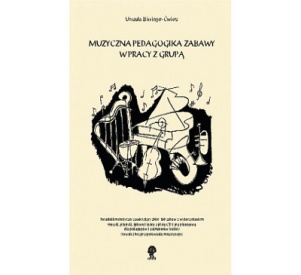 szt.1362Hans Christia Andersen, Calineczka i inne baśnie Andersena, wyd. Zielona Sowaszt1 363Małgorzata Wojciechowicz, Rok wierszem malowany, wyd. Iwanowskiszt1364Hanna Łochocka O wróbelku Elemelku, wyd. Nasza Księgarnia szt1365Martynka. Moje pierwsze historyjki, wyd. Papilonszt1366Martynka. Twoja przyjaciółka, wyd. Papilonszt1367Martynka opowiada historyjki o zwierzątkach, wyd. Papilonszt1368Martynka. Najlepsze przygody. Zbiór opowiadań, wyd. Papilonszt1369Martynka poznaje świat. Zbiór opowiadań, wyd. Papilonszt1370Martynka w krainie baśni. Zbiór opowiadań, wyd. Papilonszt1371Wielka encyklopedia zwierząt, Wydawnictwo Publicat SAszt1372Ptaki Polski, Elżbieta Zarych, Wyd. Biały Kotszt1373Encyklopedia tematyczna. Ziemia. Veronique Chantraine, Veronique Sarano, Wyd. Olesiejukszt1374Wielka księga zwierząt, Elżbieta Jarmołkiewiczszt1375Na ścieżkach wiedzy. 100 tańców, Wyd. Bellonaszt1376Na ścieżkach wiedzy. 100 kwiatów, Wyd. Bellonaszt1377Na ścieżkach wiedzy. 100 flag, Wyd. Bellonaszt1378Na ścieżkach wiedzy. 100 instrumentów, Wyd. Bellonaszt1379Na ścieżkach wiedzy. 100 części ciała, Wyd. Bellonaszt1380Na ścieżkach wiedzy. 100 gwiazd i planet, Wyd. Bellonaszt1381Encyklopedia. Wulkany i trzęsienia Ziemi, Wyd. Artiszt1382Encyklopedia. Układ słoneczny, Wyd. Artiszt1383Encyklopedia. Ciało człowieka, Wyd. Artiszt1384Encyklopedia. Muzyka, taniec, teatr, Wyd. Artiszt1385Encyklopedia. Góry, Wyd. Artiszt1386Encyklopedia ilustrowana. Skarby architektury, Wyd. Fenixszt1387Encyklopedia. Rośliny, Wyd. Artiszt1388Bajka o rybaku i rybce, J. Tuwim, Wyd. Wilgaszt1389Ptasie radio, J. Tuwim, Wyd. Olesiejukszt1390Lokomotywa, J. Tuwim, Wyd. G&Pszt1391Maluchy rosną nie tylko wiosną, CD+książka, KLANZAszt1392Folkowa zabawa, cz.1, CD+książka, KLANZAszt1393Folkowa zabawa, cz.2, CD+książka, KLANZAszt1394Inspirowane folklorem, CD+książka, KLANZAszt1395Kiedy maluchy zmieniają się w zuchy, CD+książka, KLANZAszt1396Muzyczna pedagogika zabawy w pracy z grupą, CD+książka, KLANZAszt1397Muzyka i ruch dla każdego, CD+książka, KLANZAszt1398Od samby do walca wiedeńskiego, CD+książka, KLANZAszt1399Roztańczone, rozśpiewane, rozbawione przedszkole, CD+książka, KLANZAszt1400Taneczna gratka dla wnuczka i dziadka, CD+książka, KLANZAszt1401Taneczne spotkania z Klanzą, CD+książka, KLANZAszt1402Tańce dla każdego wieku, CD+książka, KLANZAszt1403Tańce i zabawy dla grupy, CD+książka, KLANZAszt1404Tańce integracyjne w pracy z grupą, CD+książka, KLANZAszt1405Tańce, pląsy i zabawy przy muzyce, cz.1, CD+książka, KLANZAszt1406Tańczymy razem, CD+książka, KLANZAszt1407Piosenki dla przedszkolaka z płytą CD, Wyd. Skrzatszt1408„Przedszkolaka hity”, 3 x CDkpl1409Duży słownik polsko-niemiecki w twardej okładce Szt.10410Wielki słownik niemiecko-polski- Wielki słownik niemiecko-polski, uwzględnia hasła ze współczesnego języka: potocznego i literackiego Podaje liczne neologizmy oraz zapożyczenia z języka angielskiego Zawiera terminy fachowe, szczególnie z takich dziedzin jak: ekonomia, informatyka, media, prawo, technika i sportSzt.1411Wielki słownik polsko-niemiecki- Wielki słownik polsko-niemiecki, okładka twarda. Uwzględnia hasła ze współczesnego języka: potocznego i literackiego. Podaje liczne neologizmy oraz zapożyczenia z języka angielskiegoZawiera terminy fachowe, szczególnie z takich dziedzin jak: ekonomia, informatyka, media, prawo, technika i sportCzęść leksykograficzna słownika wzbogacona jest o informacje kulturoweSzt.1412Powszechny słownik hiszpańsko-polski, polsko-hiszpański, autor:  Antonio Martí Marca, Juan Martí Marca, Barbara Jardel.Szt.8413Czasowniki hiszpańskie, autor: Jacek Perlin, Maria Milewska-Rodrigues.Szt.8414Idiomy hiszpańskie, autor: Małgorzata Koszla-Szymańska, Jesús Pulido Ruiz.Szt.2415Wielki słownik polsko-hiszpański z suplementem T 1,2,  autor Oskar Perlin.Szt.1